KLASA: 990-01/23-04/24URBROJ: 2170-137-04-23-1Sveučilište u Rijecidana 25. travnja 2023. godine objavljujeNATJEČAJza nastavno i nenastavno osoblje za mobilnost u 2023.- 2026. u okviru programa Erasmus (projekt 2023-1-HR01-KA131-HED-000113440)A Opći uvjeti Natječajaobjavljuje Natječaj za mobilnost nastavnog/nenastavnog osoblja radi održavanja nastave/stručnog usavršavanja u okviru programa Erasmus u partnerskoj zemlji BiH koja nije pridružena programu, (INTERNATIONAL OPENING projekt 2023-1-HR01-KA131-HED-000113440), a temeljem ranije uspostavljene suradnje sa Sveučilištem u Mostaru u okviru KA171 2023 projekta.Sveučilištu u Rijeci je u srpnju 2023. godine odobren novi Erasmus KA171 projekt čime je omogućeno sudjelovanje Sveučilišta u programu Erasmus+ za razdoblje od 2023. do 2026. godine.Broj financijskih potpora koje će Fakultet zdravstvenih studija dodijeliti za mobilnost studenata je jedna (1). Studenti koji se prijave na Natječaj i zadovolje sve uvjete Natječaja, a ne uđu u krug stipendiranih studenata, mogu na razmjenu otići o vlastitom trošku.Mobilnost se može ostvariti na Sveučilištu u Mostaru, BIH od 01. siječnja 2024. do 31. srpnja 2026. Nastavno i nenastavno osoblje može se prijaviti za mobilnost u svrhu:održavanja nastave/podučavanja (za nastavno osoblje);stručnog usavršavanja/osposobljavanja (za nastavno i nenastavno osoblje);kombinaciju održavanja nastave/podučavanja i stručnog usavršavanja/osposobljavanja (za nastavno osoblje).Aktivnost održavanja nastave/poučavanja omogućava nastavnom osoblju visokog učilišta da poučava na partnerskom visokom učilištu u inozemstvu. Mobilnost osoblja u svrhu poučavanja može se odvijati u bilo kojem području studija / bilo kojoj akademskoj disciplini.Aktivnost stručnog usavršavanja/osposobljavanja podupire profesionalni razvoj nastavnog i nenastavnog osoblja visokog učilišta u obliku osposobljavanja u inozemstvu (osim konferencija!) i praćenja rada / hospitiranja / osposobljavanja na partnerskom visokom učilištu ili u drugoj odgovarajućoj organizaciji u inozemstvu. Pri dodjeli sredstava za mobilnost osoblja naglasak će se staviti na razdoblja osposobljavanja za nastavno osoblje visokog učilišta tijekom kojih će moći razvijati svoje pedagoške vještine i vještine stvaranja kurikuluma.Tijekom razdoblja provedenog u inozemstvu mogu se kombinirati aktivnosti poučavanja i osposobljavanja.Standardna (fizička) mobilnost osoblja u svrhu održavanja nastave i u svrhu stručnog usavršavanja može trajati (isključujući dane provedene na putu) najkraće 2 dana, a najdulje 2 mjeseca. Nadalje, moguća je i blended mobilnosti, odnosno kombinacija fizičke i virtualne mobilnosti. Format podrazumijeva kratkoročnu fizičku mobilnost kombiniranu s online učenjem odnosno s obaveznom virtualnom komponentnom prije, tijekom i/ili nakon fizičkog dijela mobilnosti. Fizički dio mora trajati od 5 do 30 dana.Održavanje nastave/poučavanje mora obuhvaćati najmanje 8 sati poučavanja tjedno (ili bilo koje kraće razdoblje boravka). Ako se održavanje nastave/poučavanje kombinira sa stručnim usavršavanjem/osposobljavanjem tijekom jednog razdoblja u inozemstvu, najmanji broj sati poučavanja tjedno (ili bilo koje kraće razdoblje boravka) smanjuje se na 4 sata. Ako mobilnost traje duže od jednog tjedna, najmanji broj sati nastave u nepunom tjednu mora biti proporcionalan trajanju tog tjedna.Mobilnost u svrhu održavanja nastave/kombinacije održavanja nastave i stručnog usavršavanja je moguća prema partnerskim visokoškolskim ustanovama s kojima  Sveučilište u Rijeci ima potpisan Erasmus ugovor o suradnji za ak. god. 2023./2024./2025. (popis dotičnih ustanova u dodatku Natječaju) te prema inozemnim poduzećima/organizacijama.Svaki kandidat/kandidatkinja dužan je sam kontaktirati nastavnike/djelatnike odgovarajućih zavoda/katedri/odjela/ureda pri inozemnim ustanovama te dogovoriti plan i način rada, kao i vrijeme te trajanje boravka. Nije potreban međuinstitucijski sporazum u slučaju mobilnosti u svrhu stručnog usavršavanja, ali ako se usavršavanje realizira na visokoškolskoj ustanovi, ta ustanova mora biti nositeljica povelje Erasmus Charter for Higher Education (popis dotičnih ustanova u dodatku Natječaju).Detaljnije informacije o Erasmusu mogu se pronaći na mrežnim stranicama Agencije za mobilnost i programe EU (www.mobilnost.hr) ili u rubrici Međunarodna suradnja i Erasmus na mrežnim stranicama Sveučilišta u Rijeci (www.uniri.hr). B Uvjeti za pristupKandidati/kandidatkinje moraju zadovoljavati sljedeće uvjete:Biti članovi nastavnog (osobe u znanstveno-nastavnim zvanjima te u suradničkim zvanjima asistenata kao i znanstveni novaci koji su uključeni u izvedbu nastave) i nenastavnog osoblja Sveučilišta u Rijeci;Imati suglasnog neposrednog rukovoditelja o odsustvu kandidata/kandidatkinje s radnog mjesta;Imati zadovoljavajuće znanje stranog jezika na kojem će održavati nastavu/stručno se usavršavati.C Kriteriji za izbor kandidata/kandidatkinjaUredna i pravovremena prijava (potpuno i ispravno ispunjen prijavni obrazac; dostavljena kompletna Natječajem zatražena dokumentacija; Kvaliteta i sadržaj nastavnog plana/plana rada (dužina boravka u skladu s opsegom aktivnosti koje će se provesti, način diseminacije iskustva po povratku na Sveučilište, korist za daljnji rad na matičnoj ustanovi);Znanje jezika stručnog usavršavanja odnosno jezika na kojem će se izvoditi nastava;Prednost će se dati kandidatima/kandidatkinjama koji do sada nisu sudjelovali u Erasmus programu.Detaljnije obrazloženje kriterija za izbor nastavnog/nenastavnog osoblja objavljeno je uz tekst Natječaja u dokumentu Smjernice za izbor nastavnog/nenastavnog osoblja u okviru Erasmus natječaja, koje je predložilo Sveučilišno Povjerenstvo za Erasmus program Sveučilišta u Rijeci.D Postupak prijaveNatječaj će biti otvoren do iscrpljenja raspoloživih sredstava, a najkasnije do 1. ožujka 2025. godine. Sve uredne prijave koje prođu administrativnu provjeru odmah će se uzimati u obzir. Sveučilište u Rijeci će sa kandidatima koji udovoljavaju uvjetima natječaja po potvrdi Povjerenstva sklapati ugovore o dodjeli financijske potpore. Nepotpune i nepravodobno podnesene prijave neće se razmatrati.Obzirom na proceduru sklapanja ugovora o dodjeli financijske potpore, kandidati su dužni prijaviti se na natječaj najmanje 30 dana prije početka mobilnosti. Također, kandidati su nakon podnošenja prijave dužni o istom izvijestiti Centar za međunarodnu mobilnost.E Postupak izbora kandidata/kandidatkinjaPostupak izbora odvija se u tri kruga:1. krug - administrativna provjera prijava;2. krug - evaluacija nastavnog plana/plana rada;3. krug - izbor kandidata/kandidatkinja za mobilnost od strane Povjerenstva za izbor kandidata.F Objava rezultata NatječajaKonačni rezultati Natječaja objavit će se na mrežnim stranicama Fakulteta zdravstvenih studija u Rijeci (www.fzsri.uniri.hr, pod kategorijom Međunarodna suradnja i Erasmus). Odbijeni kandidati/kandidatkinje bit će o razlozima odbijanja obaviješteni pismenim putem.Prijavom na Natječaj kandidati/kandidatkinje pristaju da se njihovo ime objavi na popisu izabranih/odbijenih kandidata ili na listi čekanja.G Financijska potporaDnevni iznos potpore iznosi 180 eura dnevno od 1-14 dana, a od 15. 70 % od 180 eura.PUTNI TROŠKOVI I POTICAJ ZA KORIŠTENJE ZELENOG NAČINA PUTOVANJAOsoblje koji koristi zeleni način putovanja tzv. green travel (vlak, autobus, bicikl, car pooling) ima pravo na uvećani iznos financijske potpore za putovanje. U trenutku sklapanja ugovora o dodjeli financijske potpore sa Sveučilištem u Rijeci, definirat će se opcija zelenog načina putovanja te će sudionici biti obaviješteni o dokaznoj dokumentaciji koju trebaju priložiti u svrhu dokazivanja spomenutog načina putovanja.Jedinični iznos putnih troškova ovisi o udaljenosti destinacije, te o korištenju opcije zelenog načina putovanja (tablica u nastavku). Broj dodijeljenih potpora ovisit će o od strane Agencije za mobilnost i programe EU dodijeljenim sredstvima te o ukupnom broju dana za koje su se članovi nastavnog / nenastavnog osoblja prijavili.Kandidati/kandidatkinje ne mogu dobiti financijsku potporu u sklopu Erasmusa ukoliko će njihov boravak u inozemstvu biti dodatno financiran iz sredstava koja potječu iz fondova Europske unije. Pod dvostrukim financiranjem ne smatraju se sredstva koja Sveučilište odnosno njegove sastavnice odluče izdvojiti kako bi povećale mjesečni iznos financijske potpore za kandidate/kandidatkinje.Kandidati/kandidatkinje mogu uz bespovratna sredstva EU-a u okviru programa Erasmus+ ili umjesto njih (sudionici u mobilnosti bez financijske potpore iz fondova EU-a) dobivati regionalna, nacionalna ili druga bespovratna sredstva kojima ne upravlja nacionalna agencija (nego npr. ministarstvo ili regionalna tijela).Osobe s posebnim potrebama/invaliditetom imaju pravo dobiti uvećani iznos mjesečne financijske potpore zbog mogućih povećanih troškova mobilnosti. Sveučilište u Rijeci će kandidate koji budu izabrani na Natječaju, a koji su u sklopu natječajne dokumentacije dostavili ispunjen prijavni obrazac za osobe s posebnim potrebama/invaliditetom, naknadno obavijestiti o postupku potraživanja dodatnih sredstava od Agencije za mobilnost i programe EU kao i o dodatnoj dokumentaciji koju je potrebno dostaviti u svrhu odobrenja dodatnih sredstava.H Prijavna dokumentacija:OBVEZNI DOKUMENTIObrazac za nastavni plan (za aktivnost održavanje nastave / kombinaciju aktivnosti održavanja nastave i stručnog usavršavanja) / Obrazac za plan rada (za aktivnost stručno usavršavanje) potpisan i ovjeren od strane ovlaštene osobe s inozemne institucije;Preslika osobne iskaznice ili važeće putne isprave;Potpisana i ovjerena suglasnog rektora/dekana/tajnika o odsustvu kandidata/kandidatkinje s radnog mjesta;Dokaz o zaposlenju na Sveučilištu u Rijeci iz kojega je razvidno da kandidat/kandidatkinja ima sklopljen ugovor o radu / ugovor o djelu te da mu ugovor važi, odnosno da će važiti, za cjelokupno vrijeme trajanja boravka na inozemnoj ustanovi.DODATNI DOKUMENTIPrijavni obrazac za osobe s posebnim potrebama (po potrebi).I Materijali:- Obrazac za nastavni plan;- Obrazac za plan rada;- Prijavni obrazac za osobe s posebnim potrebama.Materijali dostupni na: www.uniri.hr (uz tekst natječaja).J OstaloIzabrani kandidati/kandidatkinje dužni su se prije i po povratku s inozemne ustanove pridržavati propisane procedure (o kojoj će biti obaviješteni) te Sveučilištu dostaviti zatraženu dokumentaciju.Prijavom na Natječaj kandidati potvrđuju da su upoznati da Sveučilište u Rijeci kao voditelj obrade osobnih podataka obrađuje njihove osobne podatke iz Prijave izričito u svrhu provedbe predmetnog Natječaja odnosno u svrhu provedbe Erasmus mobilnosti, uključujući i objavu imena i prezimena na popisu izabranih/odbijenih kandidata ili na listi čekanja, odnosno na svim naknadnim listama/popisima ukoliko bude potrebe za istim, kao i sastavljanja i provedbe ugovora o dodjeli financijske potpore te u svrhu isplate financijske potpore. Prijavom na Natječaj kandidati potvrđuju da su upoznati da provedba postupka Erasmus mobilnosti podrazumijeva unošenje njihovih osobnih podataka u baze Sveučilišta u Rijeci, sastavnica Sveučilišta u Rijeci, inozemnih partnerskih institucija, Europske komisije, Agencije za mobilnost i programe EU, baze Ministarstva unutarnjih poslova i drugih ustanova/ javnopravnih tijela koja su ovlaštena tražiti i dobiti podatke o Erasmus stipendistima u svrhu provedbe mobilnosti.Nadalje, kandidati su upoznati da se njihovi osobni podaci neće obrađivati na način koji nije u skladu s navedenom svrhom i pozitivnim propisima europskog i nacionalnog prava.K Kontakt za dodatne upiteMarija Spevan, Erasmus koordinatormspevan@uniri.hr 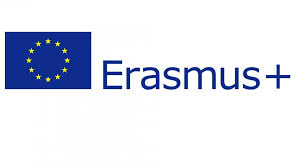 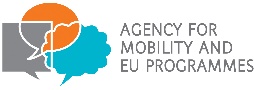 Raspon u kmJedinični iznos(uključuje i povratno putovanje!)Green travel0 – 99 km23 €-100 – 499 km180 € 210 €500 – 1 999 km275 €320 €2 000 – 2 999 km360 €410 €3 000 – 3 999 km530 €610 €4 000 – 7 999 km820 €-8 000 km ili više1500 €-